S2 Fig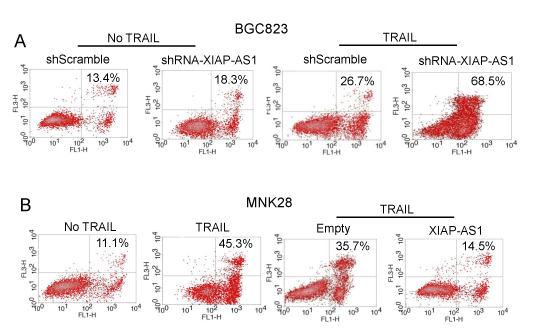 S2 Fig. XIAP-AS1 knockdown promotes TRAIL-induced apoptosis, whereas XIAP-AS1 up-regulation inhibits the apoptosis induced by TRAIL. (A) BGC823 shRNA-XIAP-AS1 or shScramble cells were subjected to no TRAIL or TRAIL treatment at a final concentration 100 ng/ml for 24 h and then the percent of apoptotic cells was determined by flow cytometry for Annexin V staining. (B) MNK28 cells were treated without or with TRAIL or the cells were transfected with the XIAP-AS1 expression or empty vector and subsequently treated with TRAIL for 24 h, then the percentage of apoptotic cells was determined using flow cytometry for Annexin V staining. 